Bouw een molecuul – Phet SimulatieLeerdoelen:
Leerlingen kunnen d.m.v. atomen simpele moleculen bouwen.
Leerlingen kennen de regels hoe de atomen samengesteld zijn in een molecuul.
Leerlingen kunnen een  molecuul tekenen en de bijbehorende formule opstellen.Voorkennis:
Leerlingen kennen het verschil tussen atomen en moleculen.
Leerlingen weten waar index en coöefficient voor staat.
Welk van de volgende afbeelding(en) omschrijft het beste ‘’ atomen ’’?A.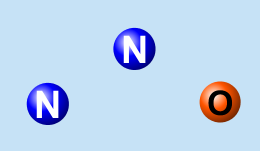 
B.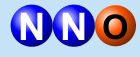 C. Beide beschrijven ‘’ atomen’’
D. Beide beschrijven ‘’ moleculen’’Welk van de volgende afbeeldingen is een weergave van twee stikstofdioxide moleculen?A.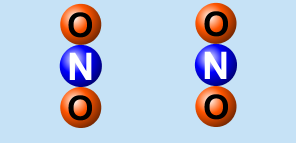 B.

C.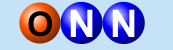 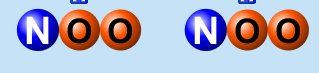 D.

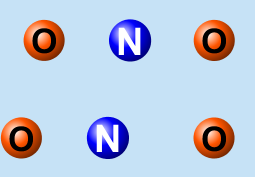 Welk  van de volgende afbeeldingen is een weergave van C4H9OH –moleculen?A.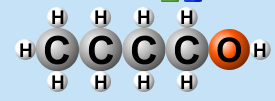 B.
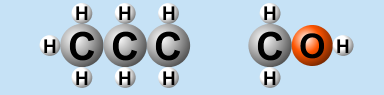 C.
D. A en B zijn weergave van C4H9OH –moleculen.
E. A en C zijn weergave van C4H9OH –moleculen.
F. B en C zijn weergave van C4H9OH –moleculen.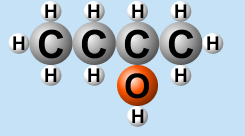 Maak zelf drie koolstofdioxide- moleculen?Wat is de naam van dit molecuul? 
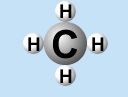 Wat is de naam van dit molecuul? 
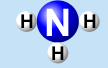 Wat is de molecuulformule van water?Wat is de molecuulformule van zoutzuur?Wat is de naam van dit molecuul? 
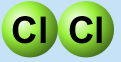 Wat is de naam van dit atoom?
 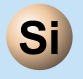 Bouw het molecuul CH3COOH.Bouw het molecuul natriumchloride.Bouw het molecuul zwaveldioxide.